Biuro Zakupów 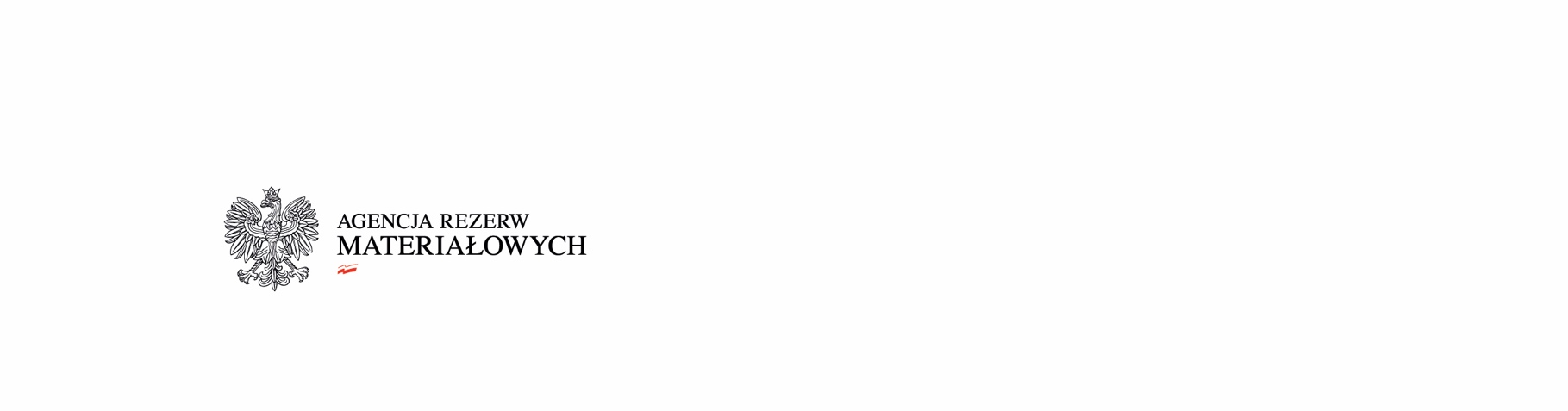 BPzp.261.32.2020Warszawa, dnia 17 czerwca 2020 r.Dot. postępowania o udzielenie zamówienia publicznego na remont instalacji elektrycznej w budynku magazynowym w Składnicy ARM w Niemcach 
- znak sprawy: BPzp.261.32.2020ZMIANA TREŚCI SPECYFIKACJI ISTOTNYCH WARUNKÓW ZAMÓWIENIADziałając na podstawie art. 38 ust. 4 ustawy z dnia 29 stycznia 2004 r. – Prawo zamówień publicznych (Dz. U. z 2019 r. poz. 1843), Zamawiający zmienia treść specyfikacji istotnych warunków zamówienia w zakresie załącznika nr 3 do SIWZ – Formularz ofertowy.	W załączeniu zmodyfikowany Zamawiający przekazuje nowy formularz ofertowy.